Nedbank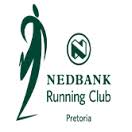 Running Club Gauteng North Time Trial 							12 MarchName4km6kmElisheva Rossouw23:23Elsie Grobler23:53Antoinette Roux28:43Tsholofelo Mangena28:41Oosie Oosthuizen30:34Thobeka Zondi33:30Daniel Rochere21:56Samuel Mokwetta22:47Solly Matswi26:23Pheko Kakole26:53Alwyn Roux26:58Jannie van der Walt27:17Jaco Smit27:57Francois Venter29:51Kobus van der Schyff30:19Frances van Blerk32:25Albert Meyburg32:35Nico Greyling34:39Charl Smith34:40Greg Heath42:38Noncedo Ralijeje44:25